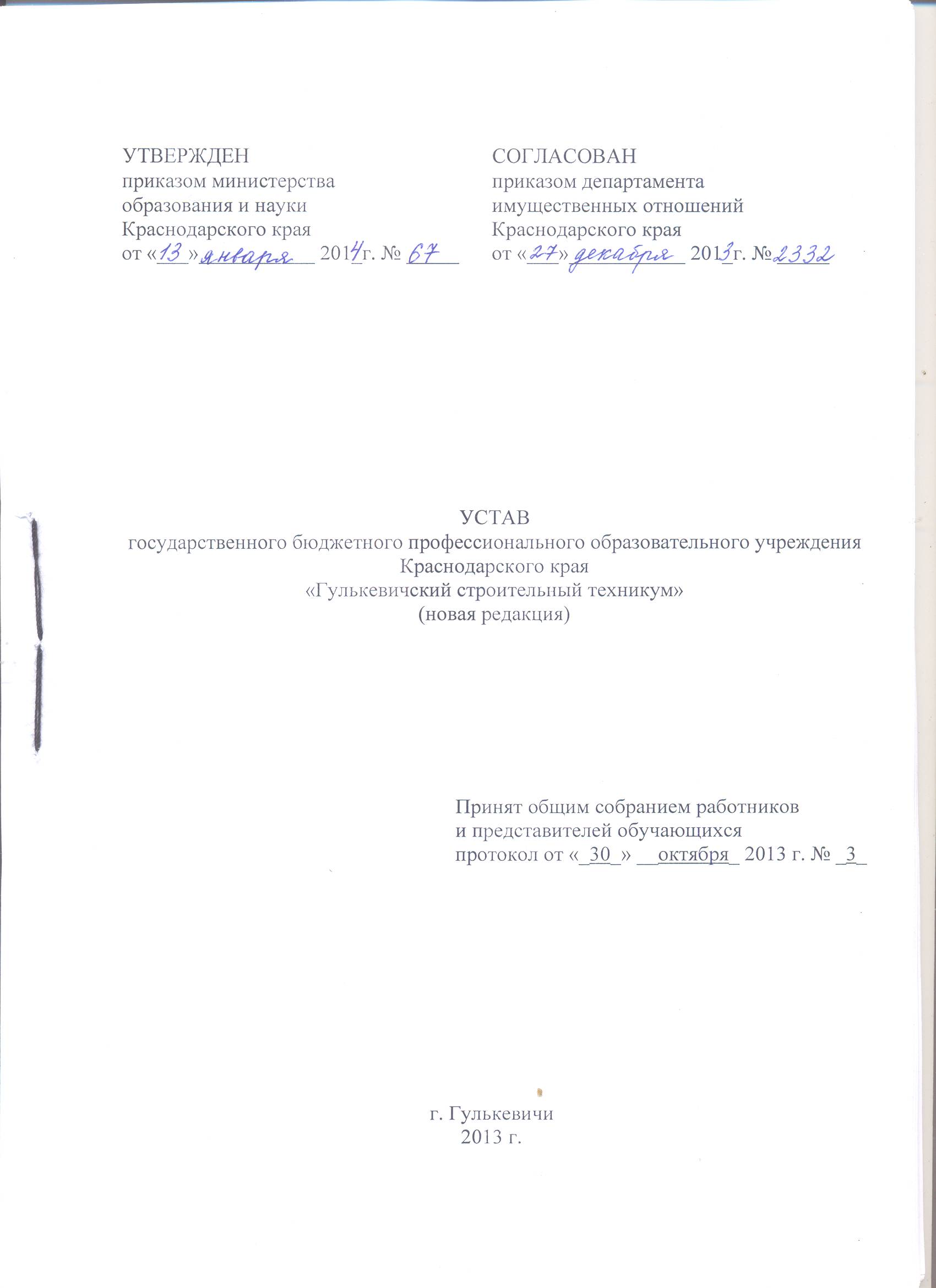 1. Общие положения1.1. Государственное бюджетное профессиональное образовательное учреждение Краснодарского края «Гулькевичский строительный техникум» (далее – Бюджетное учреждение) создано в соответствии с приказом Краснодарского краевого управления профессионально-технического образования от 27.05.1966  № 117.Приказом Краснодарского краевого управления профтехобразования            от 10.10.1984 № 575 городское профессионально-техническое училище № 26 реорганизовано в среднее профессионально-техническое училище № 26.Приказом управления по начальному профессиональному образованию и профессиональной подготовке от 25.08.1994 № 133-б среднее профессионально-техническое училище № 26 переименовано в профессиональное училище № 26.Приказом департамента образования и науки администрации Краснодарского края от 15.08.2000 № 1509-А профессиональное училище № 26 переименовано в государственное образовательное учреждение профессиональное училище № . Гулькевичи.Приказом департамента образования и науки Краснодарского края               от 31.12.2003 № 2257 государственное образовательное учреждение профессиональное училище № . Гулькевичи переименовано в государственное образовательное учреждение начального профессионального образования профессиональное училище № . Гулькевичи.Распоряжением Правительства Российской Федерации от 03.12.2004            № 1565-р государственное образовательное учреждение начального профессионального образования профессиональное училище № 26   г. Гулькевичи передано в государственную собственность Краснодарского края.Приказом департамента образования и науки Краснодарского края                    от 06.04.2005 № 01-5/525 государственное образовательное учреждение начального профессионального образования профессиональное училище № 26                     г. Гулькевичи переименовано в государственное образовательное учреждение начального профессионального образования профессиональное училище № 26                     Краснодарского края.Приказом департамента образования и науки Краснодарского края               от 04.08.2010 № 2609 государственное образовательное учреждение начального профессионального образования профессиональное училище № 26 Краснодарского края переименовано в государственное образовательное учреждение среднего профессионального образования «Гулькевичский строительный техникум» Краснодарского края. Приказом департамента образования и науки Краснодарского края                    от 12.01.2011 № 3/1 государственное образовательное учреждение среднего профессионального образования «Гулькевичский строительный техникум» Краснодарского края переименовано в государственное бюджетное образовательное учреждение среднего профессионального образования «Гулькевичский строительный техникум» Краснодарского края.Приказом министерства образования и науки Краснодарского края              от 30.10.2013 № 6499 «О переименовании государственных бюджетных (автономных) образовательных учреждений среднего профессионального образования, подведомственных министерству образования и науки Краснодарского края» государственное бюджетное образовательное учреждение среднего профессионального образования «Гулькевичский строительный техникум» Краснодарского края переименовано в государственное бюджетное профессиональное образовательное учреждение Краснодарского края «Гулькевичский строительный техникум». 1.2. Наименование Бюджетного учреждения: полное - государственное бюджетное профессиональное образовательное учреждение Краснодарского края «Гулькевичский строительный техникум»; сокращенное - ГБПОУ КК ГСТ. 1.3. Бюджетное учреждение является некоммерческой организацией, собственником имущества которой является Краснодарский край. 1.4. Бюджетное учреждение является юридическим лицом, находящимся в ведении министерства образования и науки Краснодарского края (далее -Уполномоченный орган).Функции учредителя Бюджетного учреждения осуществляет Уполномоченный орган в соответствии с законодательством Российской Федерации и Краснодарского края.Функции собственника имущества Бюджетного учреждения осуществляют департамент имущественных отношений Краснодарского края (далее – Краевой орган по управлению государственным имуществом) и Уполномоченный орган, если иное не установлено законодательством Краснодарского края.1.5. Место нахождения Бюджетного учреждения: Российская Федерация, 352190, Краснодарский край, г. Гулькевичи, ул. Советская, 41. Почтовый адрес: Российская Федерация, 352190, Краснодарский край,         г. Гулькевичи, ул. Советская, 41.1.6. Бюджетное учреждение отвечает по своим обязательствам всем находящимся у него на праве оперативного управления имуществом, как закрепленным за Бюджетным учреждением собственником имущества, так и приобретенным за счет доходов, полученных от приносящей доход деятельности, за исключением особо ценного движимого имущества, закрепленного за Бюджетным учреждением собственником этого имущества или приобретенного Бюджетным учреждением за счет выделенных собственником имущества Бюджетного учреждения средств, а также недвижимого имущества. Собственник имущества Бюджетного учреждения не несет ответственности по обязательствам Бюджетного учреждения.1.7. Бюджетное учреждение может от своего имени приобретать гражданские права, соответствующие предмету и целям его деятельности, предусмотренным настоящим уставом, и нести обязанности, выступать в судах в соответствии с законодательством.1.8. Бюджетное учреждение имеет самостоятельный баланс, обособленное имущество, лицевые счета в министерстве финансов Краснодарского края, печать со своим полным наименованием (в случаях, предусмотренных законодательством, - печать с изображением Государственного герба Российской Федерации).Бюджетное учреждение вправе иметь штампы и бланки со своим наименованием, зарегистрированную в установленном порядке эмблему и другие средства индивидуализации.1.9. Бюджетное учреждение считается созданным со дня внесения в установленном порядке соответствующей записи в Единый государственный реестр юридических лиц.1.10. Бюджетное учреждение не имеет филиалов и представительств.2. Цели, предмет и виды деятельности Бюджетного учрежденияБюджетное учреждение призвано способствовать:Решению задач интеллектуального, культурного и профессионального развития человека с целью подготовки квалифицированных рабочих или служащих и специалистов среднего звена по отдельным направлениям общественно полезной деятельности в соответствии с потребностями общества и государства, а также удовлетворению потребностей личности в углублении и расширении образования.Приобретению лицами различного возраста профессиональной компетенции, в том числе для работы с конкретным оборудованием, технологиями, аппаратно-программными и иными профессиональными средствами, получение указанными лицами квалификационных разрядов, классов, категорий по профессии рабочего или должности служащего без изменения уровня образования.Удовлетворению образовательных и профессиональных потребностей, профессиональному развитию человека, обеспечению соответствия его квалификации меняющимся условиям профессиональной деятельности и социальной среды.Получению образования, отвечающего потребностям личности в профессиональном росте и самоопределении с учетом потребностей рынка труда, потребностям общества в эффективной профессиональной деятельности граждан, потребностям экономики Краснодарского края и Российской Федерации в стабильном развитии.Обеспечению квалифицированными кадрами организаций, осуществляющих свою деятельность на территории Краснодарского края и Российской Федерации.Формированию у обучающихся гражданской позиции и трудолюбия, развитию ответственности, самостоятельности и творческой активности.Сохранению и приумножению нравственных и культурных ценностей общества.Осуществлению научных исследований, экспериментальной и инновационной деятельности самостоятельно или совместно с учреждениями высшего профессионального образования.Для достижения целей, указанных в п. 2.1 настоящего устава Бюджетное учреждение в установленном законодательством порядке осуществляет основной вид деятельности (предмет деятельности) - реализацию образовательных программ среднего профессионального образования - программ подготовки квалифицированных рабочих, служащих, программ подготовки специалистов среднего звена.	Бюджетное учреждение осуществляет в соответствии с государственным заданием и (или) обязательствами перед страховщиком по обязательному социальному страхованию деятельность, связанную с выполнением работ, оказанием услуг, относящихся к его основным видам деятельности, в сфере образовательных услуг.Финансовое обеспечение выполнения государственного задания Бюджетным учреждением осуществляется в виде субсидий из краевого бюджета.Бюджетное учреждение не вправе отказаться от выполнения государственного задания.Бюджетное учреждение вправе сверх установленного государственного задания, а также в случаях, определенных федеральными законами, в пределах установленного государственного задания выполнять работы, оказывать услуги, относящиеся к его основным видам деятельности, предусмотренным уставом, в сфере образования, для граждан и юридических лиц за плату и на одинаковых при оказании одних и тех же услуг условиях.Оказание платных образовательных услуг осуществляется в порядке, установленном действующим законодательством, в том числе Правилами оказания платных образовательных услуг, утвержденными постановлением Правительства Российской Федерации от 15.08.2013 № 706 «Об утверждении Правил оказания платных образовательных услуг».2.3. Бюджетное учреждение вправе осуществлять следующие виды деятельности, не являющиеся основными видами деятельности, лишь постольку, поскольку это служит достижению целей, ради которых оно создано, и соответствующие этим целям:2.3.1. Реализация основных общеобразовательных программ в пределах соответствующих образовательных программ среднего профессионального образования.2.3.2. Реализация основных программ профессионального обучения - программ профессиональной подготовки по профессиям рабочих, должностям служащих, программ переподготовки рабочих, служащих, программ повышения квалификации рабочих, служащих.2.3.3. Реализация дополнительных общеобразовательных программ.2.3.4. Реализация программ дополнительного образования (программ повышения квалификации и программ профессиональной переподготовки) и профессионального обучения по договорам о платных образовательных услугах. 2.3.5 Деятельность учебно-производственных мастерских, учебных хозяйств, ресурсных центров профессионального образования, многофункциональных центров прикладных квалификаций, центров профессиональной ориентации и содействия трудоустройству, малых учебных фирм.2.3.6. Реализация собственной продукции, работ, услуг.2.3.7. Организация питания в столовой, буфете Бюджетного учреждения.2.3.8. Оказание транспортных услуг в рамках образовательной деятельности.2.3.9. Проведение мероприятий, в том числе учебно-тренировочных сборов, спортивных, культурно-массовых и иных мероприятий.2.3.10. Предоставление спортивных сооружений, тренажерного зала, услуг спортзала в порядке, установленном действующим законодательством.2.3.11. Организация и проведение стажировок и практик в Российской Федерации, направление обучающихся и работников на обучение за пределы Российской Федерации. 2.3.12. Предоставление услуг проживания, пользования коммунальными и хозяйственными услугами в общежитии Бюджетного учреждения, в том числе гостиничного типа работникам и обучающимся Бюджетного учреждения по договорам, заключенным в порядке, установленном действующим законодательством.2.4. Бюджетное учреждение не вправе осуществлять виды деятельности, не предусмотренные настоящим уставом.2.5. Право	Бюджетного учреждения осуществлять деятельность, на которую в соответствии с законодательством Российской Федерации требуется разрешительный документ (лицензия, свидетельство о государственной аккредитации и др.), возникает у Бюджетного учреждения со дня его получения или в указанный в нем срок и прекращается по истечении срока его действия, если иное не установлено законодательством.2.6. В Бюджетном учреждении создание и деятельность политических партий, религиозных организаций (объединений) не допускаются.3. Содержание и организация образовательной деятельности 3.1. Порядок  организации  и  осуществления образовательной  деятельности по соответствующим образовательным программам различного уровня и (или) направленности в Бюджетном учреждении устанавливается федеральным органом исполнительной власти, осуществляющим функции по выработке государственной политики и нормативно-правовому регулированию в сфере образования, если иное не установлено законодательством Российской Федерации.Образовательная деятельность в Бюджетном учреждении ведется на государственном языке Российской Федерации - русском.3.2. Обучение в Бюджетном учреждении осуществляется в очной, очно-заочной или заочной форме. Допускается сочетание различных форм обучения.3.3. Бюджетное учреждение самостоятельно разрабатывает и утверждает образовательные программы в соответствии с федеральными государственными образовательными стандартами и с учетом соответствующих примерных основных образовательных программ.Образовательные программы реализуются Бюджетным учреждением как самостоятельно, так и посредством сетевых форм их реализации.При реализации образовательных программ используются различные образовательные технологии, в том числе дистанционные образовательные технологии, электронное обучение.3.4. При реализации образовательных программ Бюджетным учреждением может применяться форма организации образовательной деятельности, основанная на модульном принципе представления содержания образовательной программы и построения учебных планов, использовании соответствующих образовательных технологий.3.5. Сроки получения общего образования и профессионального образования, на базе основного общего и (или) среднего общего образования, с учетом различных форм обучения, образовательных технологий и особенностей отдельных категорий обучающихся устанавливаются Федеральными государственными образовательными стандартами.Сроки освоения дополнительных профессиональных программ определяются образовательной программой и (или) договором об образовании.Получение среднего профессионального образования на базе основного общего образования осуществляется с одновременным получением среднего общего образования в пределах соответствующей образовательной программы среднего профессионального образования.Получение среднего профессионального образования по программам подготовки специалистов среднего звена впервые лицами, имеющими диплом о среднем профессиональном образовании с присвоением квалификации квалифицированного рабочего или служащего, не является получением второго или последующего среднего профессионального образования повторно.Продолжительность профессионального обучения определяется конкретной программой профессионального обучения, разрабатываемой и утверждаемой на основе установленных квалификационных требований (профессиональных стандартов) Бюджетным учреждением, если иное не установлено законодательством Российской Федерации.3.6. Для определения структуры профессиональных образовательных программ и трудоемкости их освоения может применяться система зачетных единиц, представляющих собой унифицированную единицу измерения трудоемкости учебной нагрузки обучающегося, включающую в себя все виды его учебной деятельности, предусмотренные учебным планом (в том числе аудиторную и самостоятельную работу), практику.3.7. Количество зачетных единиц по основной профессиональной образовательной программе по конкретным профессии, специальности или направлению подготовки устанавливается соответствующим Федеральным государственным образовательным стандартом. Количество зачетных единиц по дополнительной профессиональной программе устанавливается Бюджетным учреждением.3.8. Образовательные программы среднего профессионального образования включают в себя учебный план, календарный учебный график, рабочие программы учебных дисциплин (модулей), иные компоненты, программы практики, а также оценочные и методические материалы.3.9. Бюджетное учреждение ежегодно обновляет образовательные программы (в части состава дисциплин (модулей), установленных Бюджетным учреждением в учебном плане, и (или) содержания рабочих программ учебных дисциплин (модулей), программ практики, а также методических и оценочных материалов, обеспечивающих реализацию соответствующих образовательных технологий) с учетом развития науки, техники, культуры, экономики, технологий и социальной сферы.3.10. С целью осуществления методической, исследовательской, опытно-экспериментальной и инновационной деятельности в Бюджетном учреждении создаются цикловые методические комиссии, предметные (цикловые) комиссии, методический совет, организационно-методическая комиссия, действующие на основании положений, утвержденных Руководителем.3.11. Учебный год в Бюджетном учреждении начинается 1 сентября и заканчивается согласно учебному плану и графику учебного процесса по каждой конкретной специальности и форме обучения. Срок начала учебного года может переноситься по очно-заочной форме обучения не более чем на 1 месяц, по заочной форме обучения - не более чем на 3 месяца. В иных случаях перенос срока начала учебного года осуществляется по решению Уполномоченного органа.3.12. Не менее двух раз в течение полного учебного года для обучающихся устанавливаются каникулы общей продолжительностью 8 - 11 недель в учебном году при сроке обучения более 1 года, в том числе в зимний период.З.13. В Бюджетном учреждении устанавливаются следующие основные виды учебных занятий: урок, лекция, семинар, практическое занятие, лабораторное занятие, контрольная работа, консультация, самостоятельная работа, учебная практика (производственное обучение), производственная практика по профилю (специальности) и преддипломная (квалификационная) практика, выполнение курсовой работы (курсовое проектирование), выполнение выпускной квалификационной работы (дипломного проекта, дипломной работы), а также другие виды учебных занятий, устанавливаемые по решению Методического или Педагогического совета.3.14. Для всех видов аудиторных занятий академический час устанавливается продолжительностью 45 минут. В случае объединения занятий в учебную пару обязательным является перерыв между академическими часами не менее 5 минут, а между учебными парами - не менее 10 минут. 3.15. Максимальный объем учебной нагрузки обучающегося составляет 54 академических часа в неделю, включая все виды аудиторной и внеаудиторной (самостоятельной) учебной нагрузки по освоению основной профессиональной образовательной программы. Максимальный объем аудиторной учебной нагрузки при очной форме получения образования не должен превышать 36 академических часов в неделю. Максимальный объем аудиторной учебной нагрузки в год при освоении основной профессиональной образовательной программы в заочной форме составляет 160 академических часов. 3.16. Численность обучающихся в учебной группе в Бюджетном учреждении – 25 - 30 человек. Бюджетное учреждение может проводить учебные занятия с группами обучающихся меньшей численности и отдельными обучающимися, делить группы на подгруппы численностью 12 - 15 человек, а также объединять группы обучающихся при проведении учебных занятий в виде лекций. Перечень дисциплин, по которым осуществляется деление на подгруппы, определяется ежегодно приказом Руководителя Бюджетного учреждения.3.17. Повседневное руководство учебной и воспитательной работой в учебных группах осуществляется куратором (классным руководителем), мастером производственного обучения, назначаемым приказом Руководителя Бюджетного учреждения по представлению заведующих отделениями и по согласованию с заместителем директора по учебной работе.3.18. Основные профессиональные образовательные программы предусматривают проведение практики обучающихся.Организация проведения практики, предусмотренной образовательной программой, осуществляется Бюджетным учреждением на основе договоров с организациями, осуществляющими деятельность по образовательной программе соответствующего профиля. Практика может быть проведена непосредственно в Бюджетном учреждении.3.19. Положения о практике обучающихся, осваивающих основные профессиональные образовательные программы, и ее виды утверждаются федеральным органом исполнительной власти, осуществляющим функции по выработке государственной политики и нормативно-правовому регулированию в сфере образования.3.20. Учебный год состоит из двух семестров, каждый из которых заканчивается предусмотренной учебным планом формой аттестации.3.21. Освоение образовательной программы, в том числе отдельной части или всего объема учебного предмета, курса, дисциплины (модуля) образовательной программы, сопровождается промежуточной аттестацией обучающихся, проводимой в формах, определенных учебным планом, и в порядке, установленном Бюджетным учреждением.3.22. Количество экзаменов в процессе промежуточной аттестации студентов по очной и заочной формам обучения не должно превышать 8 в учебном году, а количество зачетов - 10. В указанное количество не входят экзамены и зачеты по физической культуре и факультативным учебным курсам, дисциплинам (модулям).3.23. Знания и умения обучающихся оцениваются в баллах: «5» - отлично, «4» - хорошо, «3» - удовлетворительно, «2» - неудовлетворительно, а также по принципу: «зачтено» («зачет»), и «не зачтено» («незачет») и «освоен» / «не освоен».Обучающимся в исключительных случаях может быть разрешена досрочная сдача экзаменационных испытаний по учебным дисциплинам.3.24. Неудовлетворительные результаты промежуточной аттестации по одному или нескольким учебным предметам, курсам, дисциплинам (модулям) образовательной программы или непрохождение промежуточной аттестации при отсутствии уважительных причин признаются академической задолженностью.Обучающиеся обязаны ликвидировать академическую задолженность.3.25. Обучающиеся, имеющие академическую задолженность, вправе пройти промежуточную аттестацию по соответствующим учебному предмету, курсу, дисциплине (модулю) не более двух раз в сроки, определяемые Бюджетным учреждением в пределах одного года с момента образования академической задолженности. В указанный период не включаются время болезни обучающегося, нахождение его в академическом отпуске или отпуске по беременности и родам.Для проведения промежуточной аттестации во второй раз Бюджетным учреждением создается комиссия.3.26. Обучающиеся по основным профессиональным образовательным программам, не ликвидировавшие в установленные сроки академическую задолженность, отчисляются из Бюджетного учреждения как не выполнившие обязанностей по добросовестному освоению образовательной программы и выполнению учебного плана.3.27. Государственная итоговая аттестация в Бюджетном учреждении проводится государственными экзаменационными комиссиями в целях определения соответствия результатов освоения обучающимися основных образовательных программ соответствующим требованиям федерального государственного образовательного стандарта или образовательного стандарта.3.28. Формы государственной итоговой аттестации, порядок проведения такой аттестации по соответствующим образовательным программам различного уровня и в любых формах (включая требования к использованию средств обучения и воспитания, средств связи при проведении государственной итоговой аттестации, требования, предъявляемые к лицам, привлекаемым к проведению государственной итоговой аттестации, порядок подачи и рассмотрения апелляций, изменения и (или) аннулирования результатов государственной итоговой аттестации) определяются федеральным органом исполнительной власти, осуществляющим функции по выработке государственной политики и нормативно-правовому регулированию в сфере образования.3.29. К государственной итоговой аттестации допускается обучающийся, не имеющий академической задолженности и в полном объеме выполнивший учебный план или индивидуальный учебный план, если иное не установлено порядком проведения государственной итоговой аттестации по соответствующим образовательным программам.3.30. Обучающиеся, не прошедшие государственную итоговую аттестацию или получившие в ходе ее прохождения неудовлетворительные результаты, вправе пройти государственную итоговую аттестацию в сроки, определяемые порядком проведения государственной итоговой аттестации по соответствующим образовательным программам.3.31. Государственные экзаменационные комиссии для проведения государственной итоговой аттестации по образовательным программам среднего профессионального образования создаются в соответствии с порядком проведения государственной итоговой аттестации по указанным образовательным программам.3.32. При проведении государственной итоговой аттестации используются контрольные измерительные материалы, представляющие собой комплексы заданий стандартизированной формы. Информация, содержащаяся в контрольных измерительных материалах, используемых при проведении государственной итоговой аттестации, относится к информации ограниченного доступа. Порядок разработки, использования и хранения контрольных измерительных материалов (включая требования к режиму их защиты, порядку и условиям размещения информации, содержащейся в контрольных измерительных материалах, в сети "Интернет") устанавливается федеральным органом исполнительной власти, осуществляющим функции по контролю и надзору в сфере образования.3.33. К проведению государственной итоговой аттестации по основным профессиональным образовательным программам привлекаются представители работодателей или их объединений.3.34. Обучающимся по основным профессиональным образовательным программам после прохождения итоговой аттестации предоставляются по их заявлению каникулы в пределах срока освоения соответствующей основной образовательной программы, по окончании которых производится отчисление обучающихся в связи с получением образования.3.35. Обучающимся, успешно прошедшим государственную итоговую аттестацию, выдаются дипломы о среднем профессиональном образовании. Образцы дипломов и приложений к ним, их описание, порядок заполнения, учета и выдачи самих дипломов и их дубликатов устанавливаются федеральным органом исполнительной власти, осуществляющим функции по выработке государственной политики и нормативно-правовому регулированию в сфере образования.3.36. Обучающимся, не прошедшим государственную итоговую аттестацию или получившим в ходе ее прохождения неудовлетворительные результаты, а также лицам, освоившим часть образовательной программы и (или) отчисленным из Бюджетного учреждения, выдается справка об обучении или о периоде обучения по образцу, самостоятельно устанавливаемому Бюджетным учреждением.3.37. Обучающиеся по образовательным программам среднего профессионального образования, не имеющие среднего общего образования, вправе пройти государственную итоговую аттестацию, которой завершается освоение образовательных программ среднего общего образования и при успешном прохождении которой им выдается аттестат о среднем общем образовании. 3.38. Продолжительность профессионального обучения определяется конкретной программой профессионального обучения, разрабатываемой и утверждаемой на основе установленных квалификационных требований (профессиональных стандартов) Бюджетным учреждением, если иное не установлено законодательством Российской Федерации.3.39. Профессиональное обучение завершается итоговой аттестацией в форме квалификационного экзамена.Квалификационный экзамен проводится Бюджетным учреждением для определения соответствия полученных знаний, умений и навыков программе профессионального обучения и установления на этой основе лицам, прошедшим профессиональное обучение, квалификационных разрядов, классов, категорий по соответствующим профессиям рабочих, должностям служащих.3.40. Квалификационный экзамен включает в себя практическую квалификационную работу и проверку теоретических знаний в пределах квалификационных требований, указанных в квалификационных справочниках, и (или) профессиональных стандартов по соответствующим профессиям рабочих, должностям служащих. К проведению квалификационного экзамена привлекаются представители работодателей, их объединений.3.41. Обучающимся, успешно прошедшим квалификационный экзамен, выдаются документы об образовании и (или) о квалификации, образцы которых самостоятельно устанавливаются Бюджетным учреждением.3.42. Освоение дополнительных профессиональных образовательных программ завершается итоговой аттестацией обучающихся в форме, определяемой Бюджетным учреждением самостоятельно.3.43. Обучающимся, успешно освоившим соответствующую дополнительную профессиональную программу и прошедшим итоговую аттестацию, выдаются удостоверение о повышении квалификации и (или) диплом о профессиональной переподготовке.3.44. Обучающийся, отчисленный из Бюджетного учреждения по собственной инициативе до завершения освоения основной профессиональной образовательной программы, имеет право на восстановление для обучения в Бюджетном учреждении в течение пяти лет после отчисления из него при наличии в нем свободных мест и с сохранением прежних условий обучения, но не ранее завершения учебного года (семестра), в котором он был отчислен.3.45. Порядок и условия восстановления в Бюджетном учреждении обучающегося, отчисленного по инициативе Бюджетного учреждения, определяются локальным нормативным актом Бюджетного учреждения.3.46. Использование при реализации образовательных программ методов и средств обучения и воспитания, образовательных технологий, наносящих вред физическому и психическому здоровью обучающихся, запрещается. 4. Прием в Бюджетное учреждениеПрием на обучение по основным профессиональным образовательным программам за счет средств краевого бюджета, по основным программам профессионального обучения и дополнительным профессиональным программам проводится на общедоступной основе, если иное не предусмотрено действующим законодательством.Прием на обучение в Бюджетное учреждение проводится на принципах равных условий приема для всех поступающих, за исключением лиц, которым в соответствии с действующим законодательством предоставлены особые права (преимущества) при приеме на обучение.Ежегодно контрольные цифры приема устанавливаются Уполномоченным органом по результатам публичного конкурса.В случае, если численность поступающих превышает количество мест, финансовое обеспечение которых осуществляется за счет средств краевого бюджета, Бюджетное учреждение осуществляет прием на обучение по образовательным программам среднего профессионального образования по профессиям и специальностям на основе результатов освоения поступающими образовательной программы основного общего или среднего общего образования, указанных в представленных поступающими документах об образовании.При приеме на обучение по образовательным программам среднего профессионального образования по профессиям и специальностям, требующим наличия у поступающих определенных творческих способностей, физических и (или) психологических качеств, проводятся вступительные испытания в соответствии с порядком приема, установленным федеральным органом исполнительной власти, осуществляющим функции по выработке государственной политики и нормативно-правовому регулированию в сфере образования.Условиями приема на обучение по основным профессиональным образовательным программам, по основным программам профессионального обучения и дополнительным профессиональным программам должны быть гарантированы соблюдение права на образование и зачисление лиц, имеющих соответствующий уровень образования, наиболее способных и подготовленных к освоению образовательной программы соответствующего уровня и соответствующей направленности.Прием на обучение на места с оплатой стоимости обучения физическими и (или) юридическими лицами проводится на условиях, определяемых Правилами приема в Бюджетное учреждение.Бюджетное учреждение обязано ознакомить поступающего и (или) его родителей (законных представителей) со своим уставом, с лицензией на осуществление образовательной деятельности, со свидетельством о государственной аккредитации, с образовательными программами и другими документами, регламентирующими организацию и осуществление образовательной деятельности, права и обязанности обучающихся. При проведении приема на конкурсной основе поступающему предоставляется также информация о проводимом конкурсе и об итогах его проведения.При приеме на обучение по основным профессиональным образовательным программам по профессиям, специальностям, направлениям подготовки, перечень которых утверждается Правительством Российской Федерации, поступающие проходят обязательные предварительные медицинские осмотры (обследования) в порядке, установленном при заключении трудового договора или служебного контракта по соответствующим должности, профессии или специальности.К освоению образовательных программ среднего профессионального образования, основных программ профессионального обучения и дополнительных профессиональных программ допускаются лица, имеющие образование не ниже основного общего или среднего общего образования, если иное не установлено действующим законодательством.Для организации приема создается приемная комиссия, председателем которой является Руководитель Бюджетного учреждения.Порядок приема на обучение по основным профессиональным образовательным программам каждого уровня образования (в том числе порядок приема иностранных граждан и лиц без гражданства), перечень вступительных испытаний при приеме на обучение по основным профессиональным образовательным программам, особенности проведения вступительных испытаний для лиц с ограниченными возможностями здоровья устанавливаются федеральным органом исполнительной власти, осуществляющим функции по выработке государственной политики и нормативно-правовому регулированию в сфере образования, если иное не предусмотрено действующим законодательством.4.13.	Профессиональное обучение и профессиональное образование обучающихся с ограниченными возможностями здоровья осуществляется на основе образовательных программ, адаптированных при необходимости для обучения указанных обучающихся.4.14.	Бюджетным учреждением создаются специальные условия для получения образования обучающимися с ограниченными возможностями здоровья.4.15.	Правила приема на обучение по образовательным программам в части, не урегулированной законодательством об образовании, устанавливаются Бюджетным учреждением самостоятельно.5. Имущество Бюджетного учрежденияИмущество Бюджетного учреждения принадлежит ему на праве оперативного управления в соответствии с Гражданским кодексом Российской Федерации.Право оперативного управления имуществом, в отношении которого собственником принято решение о закреплении за Бюджетным учреждением, возникает у Бюджетного учреждения с момента передачи имущества, если иное не установлено законом и иными правовыми актами или решением собственника.Бюджетное учреждение обеспечивает осуществление государственной регистрации права оперативного управления на недвижимое имущество и сделок с ним в случаях и порядке, предусмотренных законом.Плоды, продукция и доходы от использования имущества, находящегося в оперативном управлении Бюджетного учреждения, а также имущество, приобретенное Бюджетным учреждением по договору или иным основаниям, поступают в оперативное управление Бюджетного учреждения в порядке, установленном Гражданским кодексом Российской Федерации, другими законами и иными правовыми актами для приобретения права собственности.Право оперативного управления имуществом прекращается по основаниям и в порядке, предусмотренном Гражданским кодексом Российской Федерации, другими законами и иными правовыми актами для прекращения права собственности, а также в случаях правомерного изъятия имущества у Бюджетного учреждения по решению собственника.Бюджетное учреждение в отношении имущества, находящегося у него на праве оперативного управления, обеспечивает его бухгалтерский учет, инвентаризацию, сохранность и несет бремя расходов на его содержание.Бюджетное учреждение не вправе без согласия Уполномоченного органа, согласованного с Краевым органом по управлению государственным имуществом, распоряжаться особо ценным движимым имуществом, закрепленным за ним собственником или приобретенным Бюджетным учреждением за счет средств, выделенных ему собственником на приобретение такого имущества, а также недвижимым имуществом, если иной порядок согласования не установлен законодательством Краснодарского края.Остальным имуществом, находящимся у него на праве оперативного управления, Бюджетное учреждение вправе распоряжаться самостоятельно, если иное не установлено законом.Крупная сделка может быть совершена Бюджетным учреждением только с предварительного согласия Уполномоченного органа.Крупной сделкой признается сделка или несколько взаимосвязанных сделок, связанная с распоряжением денежными средствами, отчуждением иного имущества (которым в соответствии с федеральным законом Бюджетное учреждение вправе распоряжаться самостоятельно), а также с передачей такого имущества в пользование или в залог при условии, что цена такой сделки либо стоимость отчуждаемого или передаваемого имущества превышает 10 процентов балансовой стоимости активов Бюджетного учреждения, определяемой по данным его бухгалтерской отчетности на последнюю отчетную дату.Сделка, в совершении которой имеется заинтересованность, определяемая в соответствии со ст. 27 Федерального закона от 12.01.1996 № 7-ФЗ «О некоммерческих организациях», подлежит предварительному одобрению Уполномоченным органом.Бюджетное учреждение не вправе размещать денежные средства на депозитах в кредитных организациях, а также совершать сделки с ценными бумагами, если иное не предусмотрено федеральным законом.Бюджетное учреждение вправе с согласия Уполномоченного органа, согласованного с Краевым органом по управлению государственным имуществом, передавать некоммерческим организациям в качестве их учредителя или участника денежные средства (если иное не установлено условиями их предоставления) и иное имущество, за исключением особо ценного движимого имущества, закрепленного за ним собственником или приобретенного Бюджетным учреждением за счет средств, выделенных ему собственником на приобретение такого имущества, а также недвижимого имущества.В случаях и порядке, предусмотренных федеральными законами, Бюджетное учреждение вправе вносить имущество, указанное в первом абзаце настоящего пункта, в уставный капитал хозяйственных обществ или складочный капитал хозяйственных партнерств либо иным образом передавать им это имущество в качестве их учредителя (участника).Бюджетное учреждение не вправе совершать сделки, возможными последствиями которых является отчуждение или обременение имущества, закрепленного за Бюджетным учреждением, или имущества, приобретенного за счет средств, выделенных Бюджетному учреждению из краевого бюджета, если иное не установлено законодательством Российской Федерации.Земельный участок, необходимый для выполнения Бюджетным учреждением своих уставных задач, предоставляется ему на праве постоянного (бессрочного) пользования в соответствии с действующим законодательством.Права Бюджетного учреждения на объекты интеллектуальной собственности регулируются законодательством Российской Федерации.Контроль за использованием по назначению и сохранностью имущества, закрепленного за Бюджетным учреждением на праве оперативного управления, осуществляют Краевой орган по управлению государственным имуществом и Уполномоченный орган в соответствии с действующим законодательством.6. Компетенция, права, обязанности и ответственность Бюджетного учреждения6.1. Бюджетное учреждение самостоятельно в осуществлении образовательной, научной, административной, финансово-экономической деятельности, разработке и принятии локальных нормативных актов в соответствии с законодательством Российской Федерации и Краснодарского края, настоящим уставом.6.2. Для выполнения уставных целей Бюджетное учреждение имеет право в порядке, установленном действующим законодательством:- создавать филиалы, представительства;- утверждать положения о филиалах, представительствах, назначать их руководителей, принимать решения о прекращении деятельности филиалов, представительств;- заключать договоры с юридическими и физическими лицами, не противоречащие законодательству Российской Федерации, а также целям и предмету деятельности бюджетного учреждения;- передавать в аренду имущество Краснодарского края, находящееся в оперативном управлении у Бюджетного учреждения в порядке, установленном действующим законодательством;- привлекать для осуществления своей уставной деятельности дополнительные источники финансирования, в том числе добровольные пожертвования, безвозмездные поступления, целевые взносы физических и юридических лиц, в том числе и иностранных;- разрабатывать и утверждать образовательные программы Бюджетного учреждения;- разрабатывать и утверждать по согласованию с Уполномоченным органом программу развития Бюджетного учреждения;- использовать и совершенствовать методы обучения и воспитания, образовательных технологий, электронного обучения;- создавать необходимые условия для охраны и укрепления здоровья, организации питания обучающихся и работников Бюджетного учреждения;- создавать условия для занятия обучающимися физической культурой и спортом;- приобретать или изготавливать бланки документов об образовании и (или) о квалификации;- устанавливать требования к одежде обучающихся;- содействовать деятельности общественных объединений обучающихся, родителей (законных представителей) несовершеннолетних обучающихся, осуществляемой в Бюджетном учреждении и не запрещенной законодательством Российской Федерации;- организовывать научно-методическую работу, в том числе организовывать и проводить научные и методические конференции, семинары.6.3. Бюджетное учреждение обязано:- обеспечивать выполнение государственного задания;- осуществлять текущий контроль успеваемости и промежуточную аттестацию обучающихся, устанавливать их формы, периодичность и порядок проведения;- вести индивидуальный учет результатов освоения обучающимися образовательных программ, а также хранение в архивах информации об этих результатах на бумажных и (или) электронных носителях;- проводить самообследование, обеспечивать функционирование внутренней системы оценки качества образования;- вести бухгалтерский учет, представлять бухгалтерскую и статистическую отчетность в порядке, установленном действующим законодательством;- разрабатывать и принимать правила внутреннего распорядка обучающихся, правил внутреннего трудового распорядка, иных локальных нормативных актов;- осуществлять материально-техническое обеспечение образовательной деятельности, оборудование помещений в соответствии с государственными и местными нормами и требованиями, в том числе в соответствии с федеральными государственными образовательными стандартами, федеральными государственными требованиями, образовательными стандартами;- представлять Уполномоченному органу и общественности ежегодного отчета о поступлении и расходовании финансовых и материальных средств, а также отчета о результатах самообследования;- обеспечивать создание и ведение официального сайта Бюджетного учреждения в сети «Интернет».Порядок размещения на официальном сайте Бюджетного учреждения в сети «Интернет» информации о нем, в том числе ее содержание и форма предоставления, устанавливается Правительством Российской Федерации.- обеспечивать своевременно и в полном объеме выплату работникам заработной платы и иных выплат, производить индексацию заработной платы в соответствии с действующим законодательством Российской Федерации;- обеспечивать учет и сохранность документов по личному составу, а также своевременную передачу их на государственное хранение в установленном порядке;- обеспечивать сохранность имущества, закрепленного за Бюджетным учреждением на праве оперативного управления, использовать его эффективно и строго по назначению;- обеспечивать реализацию в полном объеме образовательных программ, соответствие качества подготовки обучающихся установленным требованиям, соответствие применяемых форм, средств, методов обучения и воспитания возрастным, психофизическим особенностям, склонностям, способностям, интересам и потребностям обучающихся;- обеспечивать своим работникам безопасные условия труда и нести ответственность в установленном законодательством Российской Федерации порядке за ущерб, причиненный их здоровью и трудоспособности;- обеспечивать гарантированные условия труда и меры социальной защиты своих работников;- соблюдать права и свободы обучающихся, родителей (законных представителей) несовершеннолетних обучающихся, работников Бюджетного учреждения.6.4. Бюджетное учреждение вправе осуществлять иные права и нести иные обязанности в соответствии с действующим законодательством и настоящим уставом.6.5. Бюджетное учреждение несет ответственность в установленном законодательством Российской Федерации порядке за невыполнение или ненадлежащее выполнение функций, отнесенных к его компетенции, за реализацию не в полном объеме образовательных программ в соответствии с учебным планом, качество образования своих выпускников, а также за жизнь и здоровье обучающихся, работников Бюджетного учреждения. За нарушение или незаконное ограничение права на образование и предусмотренных законодательством об образовании прав и свобод обучающихся, родителей (законных представителей) несовершеннолетних обучающихся, нарушение требований к организации и осуществлению образовательной деятельности Бюджетное учреждение и его должностные лица несут административную ответственность в соответствии с Кодексом Российской Федерации об административных правонарушениях. 7. Права и обязанности участников образовательных отношений7.1. К участникам образовательных отношений помимо самого Бюджетного учреждения относятся обучающиеся, родители (законные представители) несовершеннолетних обучающихся, педагогические работники и их представители. 7.2. К обучающимся в Бюджетном учреждении относятся студенты и слушатели.7.3. Студентом Бюджетного учреждения является лицо, зачисленное приказом Руководителя в Бюджетное учреждение для освоения образовательных программ среднего профессионального образования.7.4. Слушателем Бюджетного учреждения является лицо, зачисленное приказом Руководителя в Бюджетное учреждение для освоения дополнительных профессиональных программ или основных программ профессионального обучения. Статус слушателя в части освоения образовательных программ соответствует статусу студента.7.5. Студентам Бюджетного учреждения выдаются бесплатно зачетная книжка и студенческий билет, образцы которых утверждаются федеральным органом исполнительной власти, осуществляющим функции по выработке государственной политики и нормативно-правовому регулированию в сфере образования.7.6. Обучающимся предоставляются академические права на:- получение профессионального образования при условии соблюдения федеральных государственных образовательных стандартов среднего профессионального образования, образовательных стандартов в порядке, установленном локальными нормативными актами;- участие в формировании содержания своего профессионального образования при условии соблюдения федеральных государственных образовательных стандартов среднего профессионального образования, образовательных стандартов в порядке, установленном локальными нормативными актами Бюджетного учреждения;- освоение наряду с учебными предметами, курсами, дисциплинами (модулями) по осваиваемой образовательной программе любых других учебных предметов, курсов, дисциплин (модулей), преподаваемых в Бюджетном учреждении в установленном им порядке, а также преподаваемых в других организациях, осуществляющих образовательную деятельность, учебных предметов, курсов, дисциплин (модулей), одновременное освоение нескольких основных профессиональных образовательных программ;- зачет Бюджетным учреждением в установленном им порядке результатов освоения обучающимися учебных предметов, курсов, дисциплин (модулей), практики, дополнительных образовательных программ в других организациях, осуществляющих образовательную деятельность;- отсрочку от призыва на военную службу, предоставляемую в соответствии с Федеральным законом от 28.03.1998 № 53-ФЗ "О воинской обязанности и военной службе";- уважение человеческого достоинства, защиту от всех форм физического и психического насилия, оскорбления личности, охрану жизни и здоровья;- свободу совести, информации, свободное выражение собственных взглядов и убеждений;- каникулы - плановые перерывы при получении образования для отдыха и иных социальных целей в соответствии с законодательством об образовании и календарным учебным графиком;- академический отпуск в порядке и по основаниям, которые установлены федеральным органом исполнительной власти, осуществляющим функции по выработке государственной политики и нормативно-правовому регулированию в сфере образования, а также отпуск по беременности и родам, отпуск по уходу за ребенком до достижения им возраста трех лет в порядке, установленном федеральными законами;- переход с платного обучения на бесплатное обучение в случаях и в порядке, которые предусмотрены федеральным органом исполнительной власти, осуществляющим функции по выработке государственной политики и нормативно-правовому регулированию в сфере образования;- перевод для получения образования по другой профессии, специальности и (или) направлению подготовки, по другой форме обучения в порядке, установленном законодательством об образовании;- перевод в другую образовательную организацию, реализующую образовательную программу соответствующего уровня, в порядке, предусмотренном федеральным органом исполнительной власти, осуществляющим функции по выработке государственной политики и нормативно-правовому регулированию в сфере образования;- восстановление для получения образования в Бюджетном учреждении в порядке, установленном законодательством об образовании;- участие в управлении Бюджетным учреждением в порядке, установленном настоящим  уставом;- ознакомление со свидетельством о государственной регистрации, с уставом, с лицензией на осуществление образовательной деятельности, со свидетельством о государственной аккредитации, с учебной документацией, другими документами, регламентирующими организацию и осуществление образовательной деятельности в Бюджетном учреждении;- обжалование актов Бюджетного учреждения в установленном законодательством Российской Федерации порядке;- бесплатное пользование библиотечно-информационными ресурсами, учебной, производственной, научной базой Бюджетного учреждения;- пользование в порядке, установленном локальными нормативными актами, лечебно-оздоровительной инфраструктурой, объектами культуры и объектами спорта Бюджетного учреждения;- развитие своих творческих способностей и интересов, включая участие в конкурсах, олимпиадах, выставках, смотрах, физкультурных мероприятиях, спортивных мероприятиях, в том числе в официальных спортивных соревнованиях, и других массовых мероприятиях;- поощрение за успехи в учебной, физкультурной, спортивной, общественной, научной, научно-технической, творческой, экспериментальной и инновационной деятельности;- совмещение получения образования с работой без ущерба для освоения образовательной программы, выполнения индивидуального учебного плана;- получение информации от Бюджетного учреждения о положении в сфере занятости населения Краснодарского края и других регионов по осваиваемым ими профессиям, специальностям и направлениям подготовки;- обучение по индивидуальному учебному плану, в том числе ускоренное обучение, в пределах осваиваемой образовательной программы в порядке, установленном локальными нормативными актами Бюджетного учреждения;- иные академические права, предусмотренные действующим законодательством, локальными нормативными актами и договорами.7.7. Обучающиеся по очной форме обучения за счет средств краевого бюджета обеспечиваются стипендиями в установленном законодательством порядке.Бюджетное учреждение в пределах средств краевого бюджета и средств получаемых, от приносящей доход деятельности, самостоятельно в соответствии с законодательством Российской Федерации и Краснодарского края реализует меры социальной поддержки обучающихся.7.8. Обучающимся по очной форме обучения, нуждающимся в жилой площади, предоставляется жилое помещение в общежитии при наличии соответствующего специализированного жилищного фонда в порядке, установленном локальными нормативными актами Бюджетного учреждения на основании примерного положения, утвержденного Уполномоченным органом. С каждым обучающимся, проживающим в общежитии, заключается договор найма жилого помещения в порядке, установленном жилищным законодательством.7.9. Бюджетное учреждение проводит мероприятия по охране здоровья обучающихся в соответствии с действующим законодательством.7.10. Обучающиеся имеют право на посещение по своему выбору мероприятий, которые проводятся в Бюджетном учреждении и не предусмотрены учебным планом, в порядке, установленном локальными нормативными актами. Привлечение обучающихся без их согласия и несовершеннолетних обучающихся без согласия их родителей (законных представителей) к труду, не предусмотренному образовательной программой, запрещается, за исключением самообслуживания.7.11. Обучающиеся имеют право на участие в общественных объединениях, в том числе в профессиональных союзах, созданных в соответствии с законодательством Российской Федерации, а также на создание общественных объединений обучающихся в установленном федеральным законом порядке.7.12. Принуждение обучающихся к вступлению в общественные объединения, в том числе в политические партии, а также принудительное привлечение их к деятельности этих объединений и участию в агитационных кампаниях и политических акциях не допускается.7.13. Обучающиеся имеют право создавать студенческие отряды, представляющие собой общественные объединения обучающихся, целью деятельности которых является организация временной занятости таких обучающихся, изъявивших желание в свободное от учебы время работать в различных отраслях экономики.7.14. Содержание и обучение обучающихся детей-сирот и детей, оставшихся без попечения родителей (законных представителей), осуществляется на основе полного государственного обеспечения.7.15. Обучающиеся в Бюджетном учреждении обязаны:- добросовестно осваивать образовательную программу, посещать предусмотренные учебным планом учебные занятия, осуществлять самостоятельную подготовку к занятиям, выполнять задания, данные педагогическими работниками в рамках образовательной программы;- выполнять требования устава Бюджетного учреждения, правил внутреннего распорядка обучающихся, правил проживания в общежитии и иных локальных нормативных актов по вопросам организации и осуществления образовательной деятельности;- заботиться о сохранении и об укреплении своего здоровья, стремиться к нравственному, духовному и физическому развитию и самосовершенствованию;- уважать честь и достоинство других обучающихся и работников Бюджетного учреждения, не создавать препятствий для получения образования другими обучающимися;- соблюдать правила противопожарной безопасности, бережно относиться к имуществу Бюджетного учреждения.Иные обязанности обучающихся устанавливаются действующим законодательством, локальными нормативными актами Бюджетного учреждения и договорами.7.16. Обучающимся запрещается:- приносить, передавать и использовать спиртные напитки, табачные изделия, токсичные и наркотические вещества;- использовать любые средства и вещества, способные привести к взрывам и пожарам;- причинять вред имуществу Бюджетного учреждения и других лиц;- применять физическую силу, запугивание и совершать иные противозаконные действия. 7.17.	За неисполнение или нарушение устава Бюджетного учреждения, правил внутреннего распорядка обучающихся, правил проживания в общежитии и иных локальных нормативных актов или условий договора к обучающимся могут быть применены следующие меры дисциплинарного взыскания: замечание, выговор, отчисление из Бюджетного учреждения.7.18. За каждый дисциплинарный проступок может быть применена одна мера дисциплинарного взыскания.При выборе меры дисциплинарного взыскания учитываются тяжесть дисциплинарного проступка, причины и обстоятельства, при которых он совершен, предыдущее поведение обучающегося, его психофизическое и эмоциональное состояние, а также мнение советов обучающихся, советов родителей.7.19. Отчисление несовершеннолетнего обучающегося, достигшего возраста пятнадцати лет, из Бюджетного учреждения, как мера дисциплинарного взыскания допускается по решению педагогического совета Бюджетного учреждения, за неоднократное совершение дисциплинарных проступков и (или) академическую задолженность. Отчисление несовершеннолетнего обучающегося применяется, если иные меры дисциплинарного взыскания и меры педагогического воздействия не дали результата и дальнейшее его пребывание в Бюджетном учреждении  оказывает отрицательное влияние на других обучающихся, нарушает их права и права работников Бюджетного учреждения, а также нормальное функционирование Бюджетного учреждения.Решение об отчислении несовершеннолетнего обучающегося, достигшего пятнадцатилетнего возраста и не получившего основного общего образования, как мера дисциплинарного взыскания принимается с учетом мнения его родителей (законных представителей) и с согласия комиссии по делам несовершеннолетних и защите их прав.Решение об отчислении детей-сирот и детей, оставшихся без попечения родителей, принимается с согласия комиссии по делам несовершеннолетних и защите их прав и органа опеки и попечительства.Бюджетное учреждение незамедлительно обязано проинформировать об отчислении несовершеннолетнего обучающегося в качестве меры дисциплинарного взыскания орган местного самоуправления, осуществляющий управление в сфере образования. 7.20. Порядок применения к обучающимся и снятия с обучающихся мер дисциплинарного взыскания устанавливается федеральным органом исполнительной власти, осуществляющим функции по выработке государственной политики и нормативно-правовому регулированию в сфере образования.7.21. Законными представителями несовершеннолетних обучающихся являются их родители, которые представляют их законные интересы в образовательных отношениях без специальных полномочий.Законными представителями несовершеннолетних обучающихся, оставшихся без попечения родителей, являются приемные родители, опекуны, попечители, либо в установленных семейным законодательством Российской Федерации случаях органы опеки и попечительства или специально назначенные представители.7.22. Родители (законные представители) несовершеннолетних обучающихся имеют право:- знакомиться с уставом Бюджетного учреждения, лицензией на осуществление образовательной деятельности, со свидетельством о государственной аккредитации, с учебно-программной документацией и другими документами, регламентирующими организацию и осуществление образовательной деятельности;- знакомиться с содержанием образования, используемыми методами обучения и воспитания, образовательными технологиями, а также с оценками успеваемости своих детей;- защищать права и законные интересы обучающихся;- получать информацию о всех видах планируемых обследований (психологических, психолого-педагогических) обучающихся, давать согласие на проведение таких обследований или участие в таких обследованиях, отказаться от их проведения или участия в них, получать информацию о результатах проведенных обследований обучающихся;- принимать участие в управлении Бюджетным учреждением в форме, определяемой настоящим уставом.7.23. Родители (законные представители) несовершеннолетних обучающихся обязаны:- соблюдать правила внутреннего распорядка Бюджетного учреждения, требования локальных нормативных актов, которые устанавливают режим занятий обучающихся, порядок регламентации образовательных отношений между Бюджетным учреждением и обучающимися и (или) их родителями (законными представителями) и оформления возникновения, приостановления и прекращения этих отношений;- уважать честь и достоинство обучающихся и работников Бюджетного учреждения;- своевременно вносить плату за предоставляемые услуги согласно заключенным с Бюджетным учреждением договорам;- извещать Бюджетное учреждение о причинах отсутствия обучающегося, интересы которого они представляют, на занятиях;- возмещать вред, причиненный Бюджетному учреждению незаконными действиями обучающегося, интересы которого они представляют.7.24. Иные права и обязанности родителей (законных представителей) несовершеннолетних обучающихся устанавливаются действующим законодательством, локальными нормативными актами Бюджетного учреждения, договорами.7.25. За неисполнение или ненадлежащее исполнение обязанностей, родители (законные представители) несовершеннолетних обучающихся несут ответственность, предусмотренную законодательством Российской Федерации.7.26. В целях защиты своих прав обучающиеся, родители (законные представители) несовершеннолетних обучающихся самостоятельно или через своих представителей вправе:- направлять в органы управления Бюджетным учреждением обращения о применении к работникам Бюджетного учреждения, нарушающим и (или) ущемляющим права обучающихся, родителей (законных представителей) несовершеннолетних обучающихся, дисциплинарных взысканий. Такие обращения подлежат обязательному рассмотрению указанными органами с привлечением обучающихся, родителей (законных представителей) несовершеннолетних обучающихся;- обращаться в комиссию по урегулированию споров между участниками образовательных отношений, в том числе по вопросам о наличии или об отсутствии конфликта интересов педагогического работника;- использовать не запрещенные законодательством Российской Федерации иные способы защиты прав и законных интересов.7.27. Комиссия по урегулированию споров между участниками образовательных отношений создается в целях урегулирования разногласий между участниками образовательных отношений по вопросам реализации права на образование, в том числе в случаях возникновения конфликта интересов педагогического работника, применения локальных нормативных актов, обжалования решений о применении к обучающимся дисциплинарного взыскания.7.28. Комиссия по урегулированию споров между участниками образовательных отношений создается в Бюджетном учреждении из равного числа представителей совершеннолетних обучающихся, родителей (законных представителей) несовершеннолетних обучающихся, работников Бюджетного учреждения.7.29. Порядок создания, организации работы, принятия решений комиссией по урегулированию споров между участниками образовательных отношений и их исполнения устанавливается локальным нормативным актом Бюджетного учреждения.7.30. К работникам Бюджетного учреждения относятся руководящие, педагогические и иные работники, которые принимаются в Бюджетное учреждение на работу в соответствии с Трудовым кодексом Российской Федерации.7.31. На педагогическую работу в Бюджетное учреждение принимаются лица, имеющие среднее профессиональное или высшее образование и отвечающие квалификационным требованиям, указанным в квалификационных справочниках и (или) профессиональным стандартам.К педагогической деятельности в Бюджетном учреждении не допускаются лица, которым она запрещена законодательством либо по медицинским показаниям.7.32. Педагогические работники Бюджетного учреждения пользуются следующими академическими правами и свободами:- свобода преподавания, свободное выражение своего мнения, свобода от вмешательства в профессиональную деятельность;- свобода выбора и использования педагогически обоснованных форм, средств, методов обучения и воспитания;- право на творческую инициативу, разработку и применение авторских программ и методов обучения и воспитания в пределах реализуемой образовательной программы, отдельного учебного предмета, курса, дисциплины (модуля);- право на выбор учебников, учебных пособий, материалов и иных средств обучения и воспитания в соответствии с образовательной программой и в порядке, установленном законодательством об образовании;- право на участие в разработке образовательных программ, в том числе учебных планов, календарных учебных графиков, рабочих учебных предметов, курсов, дисциплин (модулей), методических материалов и иных компонентов образовательных программ;- право на осуществление научной, научно-технической, творческой, исследовательской деятельности, участие в экспериментальной и международной деятельности, разработках и во внедрении инноваций;- право на бесплатное пользование библиотеками и информационными ресурсами, а также доступ в порядке, установленном локальными нормативными актами Бюджетного учреждения, к информационно-телекоммуникационным сетям и базам данных, учебным и методическим материалам, музейным фондам, материально-техническим средствам обеспечения образовательной деятельности, необходимым для качественного осуществления педагогической, научной или исследовательской деятельности в Бюджетном учреждении;- право на бесплатное пользование образовательными, методическими и научными услугами Бюджетного учреждения в порядке, установленном законодательством Российской Федерации или локальными нормативными актами Бюджетного учреждения;- право на участие в управлении Бюджетным учреждением, в том числе в коллегиальных органах управления, в порядке, установленном настоящим уставом;- право на участие в обсуждении вопросов, относящихся к деятельности Бюджетного учреждения, в том числе через органы управления и общественные организации;- право на объединение в общественные профессиональные организации в формах и в порядке, которые установлены законодательством Российской Федерации;- право на обращение в комиссию по урегулированию споров между участниками образовательных отношений;- право на защиту профессиональной чести и достоинства, на справедливое и объективное расследование нарушения норм профессиональной этики педагогических работников.7.33. Педагогические работники Бюджетного учреждения имеют следующие трудовые права и социальные гарантии:- право на сокращенную продолжительность рабочего времени;- право на дополнительное профессиональное образование по профилю педагогической деятельности не реже чем один раз в три года;- право на ежегодный основной удлиненный оплачиваемый отпуск, продолжительность которого определяется Правительством Российской Федерации;- право на длительный отпуск сроком до одного года не реже чем через каждые десять лет непрерывной педагогической работы в порядке, установленном федеральным органом исполнительной власти, осуществляющим функции по выработке государственной политики и нормативно-правовому регулированию в сфере образования;- иные трудовые права, меры социальной поддержки, установленные законодательством Российской Федерации и Краснодарского края.7.34. В рабочее время педагогических работников в зависимости от занимаемой должности включается учебная (преподавательская), воспитательная работа, индивидуальная работа с обучающимися, научная, творческая и исследовательская работа, а также другая педагогическая работа, предусмотренная трудовыми (должностными) обязанностями и (или) индивидуальным планом, методическая, подготовительная, организационная, диагностическая, работа по ведению мониторинга, работа, предусмотренная планами воспитательных, физкультурно-оздоровительных, спортивных, творческих и иных мероприятий, проводимых с обучающимися.Конкретные трудовые (должностные) обязанности педагогических работников Бюджетного учреждения определяются трудовыми договорами (служебными контрактами) и должностными инструкциями. Соотношение учебной (преподавательской) и другой педагогической работы в пределах рабочей недели или учебного года определяется соответствующим локальным нормативным актом Бюджетного учреждения, с учетом количества часов по учебному плану, специальности и квалификации работника.7.35. Режим рабочего времени и времени отдыха педагогических работников Бюджетного учреждения определяется коллективным договором, правилами внутреннего трудового распорядка, иными локальными нормативными актами Бюджетного учреждения, трудовым договором, графиками работы и расписанием занятий в соответствии с требованиями трудового законодательства и с учетом особенностей, установленных федеральным органом исполнительной власти, осуществляющим функции по выработке государственной политики и нормативно-правовому регулированию в сфере образования.Учебная нагрузка па учебный год для педагогических работников, оговариваемая в трудовом договоре, не должна превышать 1440 академических часов.7.36. Педагогические работники Бюджетного учреждения обязаны:- осуществлять свою деятельность на высоком профессиональном уровне, обеспечивать в полном объеме реализацию преподаваемых учебных предметов, курса, дисциплины (модуля) в соответствии с утвержденной рабочей программой;- соблюдать правовые, нравственные и этические нормы, следовать требованиям профессиональной этики;- уважать честь и достоинство обучающихся и других участников образовательных отношений;- развивать у обучающихся познавательную активность, самостоятельность, инициативу, творческие способности, формировать гражданскую позицию, способность к труду и жизни в условиях современного мира, формировать у обучающихся культуру здорового и безопасного образа жизни;- применять педагогически обоснованные и обеспечивающие высокое качество образования формы, методы обучения и воспитания;- учитывать особенности психофизического развития обучающихся и состояние их здоровья, соблюдать специальные условия, необходимые для получения образования лицами с ограниченными возможностями здоровья, взаимодействовать при необходимости с медицинскими организациями;- систематически повышать свой профессиональный уровень;- проходить аттестацию на соответствие занимаемой должности в порядке, установленном законодательством об образовании;- проходить в соответствии с трудовым законодательством предварительные при поступлении на работу и периодические медицинские осмотры, а также внеочередные медицинские осмотры по направлению работодателя;- проходить в установленном законодательством Российской Федерации порядке обучение и проверку знаний и навыков в области охраны труда;- соблюдать настоящий устав, правила внутреннего трудового распорядка, локальные нормативные акты Бюджетного учреждения.7.37. В целях подтверждения соответствия педагогических работников занимаемым ими должностям один раз в пять лет на основе оценки их профессиональной деятельности в Бюджетном учреждении проводится аттестация педагогических работников аттестационной комиссией, самостоятельно формируемой Бюджетным учреждением.7.38. Педагогические работники Бюджетного учреждения по их желанию могут проходить аттестацию на установление квалификационной категории в аттестационных комиссиях, формируемых Уполномоченным органом.7.39. Порядок проведения аттестации педагогических работников устанавливается федеральным органом исполнительной власти, осуществляющим функции по выработке государственной политики и нормативно-правовому регулированию в сфере образования, по согласованию с федеральным органом исполнительной власти, осуществляющим функции по выработке государственной политики и нормативно-правовому регулированию в сфере труда.7.40. Педагогический работник Бюджетного учреждения не вправе оказывать платные образовательные услуги обучающимся в данном Бюджетном учреждении, если это приводит к конфликту интересов педагогического работника.7.41. Педагогическим работникам запрещается использовать образовательную деятельность для политической агитации, принуждения обучающихся к принятию политических, религиозных или иных убеждений либо отказу от них, для разжигания социальной, расовой, национальной или религиозной розни, для агитации, пропагандирующей исключительность, превосходство либо неполноценность граждан по признаку социальной, расовой, национальной, религиозной или языковой принадлежности, их отношения к религии, в том числе посредством сообщения обучающимся недостоверных сведений об исторических, о национальных, религиозных и культурных традициях народов, а также для побуждения обучающихся к действиям, противоречащим Конституции Российской Федерации.7.42. Педагогические работники Бюджетного учреждения несут ответственность за неисполнение или ненадлежащее исполнение возложенных на них обязанностей в порядке и в случаях, которые установлены федеральными законами. Неисполнение или ненадлежащее исполнение педагогическими работниками обязанностей учитывается при прохождении ими аттестации.7.43. В Бюджетном учреждении наряду с должностями педагогических работников, предусматриваются должности административно-управленческого, учебно-вспомогательного, обслуживающего персонала и иных работников, осуществляющих вспомогательные функции.Права, обязанности и ответственность указанных работников Бюджетного учреждения, устанавливаются законодательством Российской Федерации, правилами внутреннего трудового распорядка и локальными нормативными актами Бюджетного учреждения, должностными инструкциями и трудовым договором.8. Порядок управления деятельностью Бюджетного учреждения8.1. Бюджетное учреждение возглавляет директор (далее - Руководитель), назначаемый на эту должность и освобождаемый от нее Уполномоченным органом в установленном законодательством порядке.Права и обязанности Руководителя, а также основания для прекращения трудовых отношений с ним регламентируются трудовым договором, заключаемым с Руководителем Уполномоченным органом на срок до 5 лет.8.2. Запрещается занятие должности Руководителя Бюджетного учреждения лицами, которые не допускаются к педагогической деятельности по основаниям, установленным трудовым законодательством.8.3. Должностные обязанности Руководителя Бюджетного учреждения не могут исполняться по совместительству.8.4. Руководитель Бюджетного учреждения проходит обязательную аттестацию. Порядок и сроки проведения аттестации Руководителя Бюджетного учреждения устанавливаются высшим органом исполнительной власти Краснодарского края. Аттестация Руководителя Бюджетного учреждения проводится Уполномоченным органом.8.5. Руководитель действует от имени Бюджетного учреждения без доверенности, представляет его интересы па территории Российской Федерации и за ее пределами.Руководитель действует на принципах единоначалия и несет ответственность за последствия своих действий в соответствии с законодательством Российской  Федерации, законодательством Краснодарского края, настоящим уставом и заключенным с ним трудовым договором.8.6. Руководитель в соответствии с законодательством осуществляет следующие полномочия:- осуществляет прием и увольнение работников Бюджетного учреждения, расстановку кадров, распределение должностных обязанностей;- несет ответственность за уровень квалификации работников Бюджетного учреждения;- выдает доверенности;- утверждает структуру управления деятельностью Бюджетного учреждения, штатное расписание, должностные обязанности;- устанавливает заработную плату работникам Бюджетного учреждения, в том числе надбавки и доплаты к должностным окладам, порядок и размеры премирования с учетом мнения профсоюзного органа;- обеспечивает рациональное использование имущества, в том числе финансовых средств, принадлежащих Бюджетному учреждению;- издает приказы и распоряжения, обязательные к исполнению всеми работниками и обучающимися;- утверждает графики и расписание учебных занятий;- контролирует совместно с заместителями деятельность педагогических работников, в том числе путем посещения уроков, всех других видов учебных занятий и воспитательных мероприятий.8.7. В соответствии с Федеральными законами «Об обороне», «О воинской обязанности и военной службе» и «О мобилизационной подготовке и мобилизации в Российской Федерации» Руководитель:- организует воинский учет граждан, пребывающих в запасе и граждан, подлежащих призыву на военную службу;- создает необходимые условия для выполнения работниками воинской обязанности;- представляет отчетные документы и другие сведения в органы местного самоуправления и военные комиссариаты;- выполняет договорные обязательства, а в военное время – и государственные заказы по установленным заданиям;- проводит бронирование военнообязанных граждан при наличии мобилизационных заданий, установленных уполномоченными на то государственными органами;- обеспечивает своевременное оповещение и явку граждан, подлежащих призыву на военную службу по мобилизации и состоящих с Бюджетным учреждением в трудовых отношениях, на сборные пункты или в воинские части;- обеспечивает поставку техники на сборные пункты или в воинские части в соответствии с планами мобилизации;- является начальником штаба гражданской обороны Бюджетного учреждения.Все решения руководитель Бюджетного учреждения принимает самостоятельно в пределах своих полномочий, за исключением случаев, когда законодательством Российской Федерации предусмотрено согласование принимаемого решения с первичной профсоюзной организацией.8.8. Руководителю Бюджетного учреждения предоставляются в порядке, установленном Правительством Российской Федерации, права, социальные гарантии и меры социальной поддержки, предусмотренные действующим законодательством для педагогических работников.8.9. В Бюджетном учреждении формируются коллегиальные органы управления, к которым относятся общее собрание работников и представителей обучающихся Бюджетного учреждения, управляющий совет, педагогический совет и другие коллегиальные органы управления.8.10. Общее собрание работников и представителей обучающихся Бюджетного учреждения (далее – Общее собрание) созывается Руководителем Бюджетного учреждения по мере необходимости для решения важнейших вопросов его жизнедеятельности.В своей деятельности Общее собрание руководствуется положением о нем, утверждаемым Руководителем Бюджетного учреждения.8.11. На Общем собрании присутствуют все работники Бюджетного учреждения, члены студенческого совета и по одному представителю от каждой учебной группы очной формы обучения.Общее собрание считается правомочным, если в его работе принимают участие не менее двух третей его состава. Решение общего собрания считается принятым, если за него проголосовали более 50 процентов присутствующих на Общем собрании.8.12. К компетенции Общего собрания относится:принятие устава Бюджетного учреждения, изменений и дополнений к нему;утверждение правил внутреннего трудового распорядка;принятие коллективного договора и его приложений с участием представителя профсоюзного органа;8.13. Управляющий совет Бюджетного учреждения (далее - Управляющий совет) - представительный орган, его состав утверждается приказом Руководителя Бюджетного учреждения.8.14. В своей деятельности Управляющий совет руководствуется положением о нем, утверждаемом Руководителем Бюджетного учреждения.8.15. В состав Управляющего совета входят Руководитель, его заместители, руководители структурных подразделений Бюджетного учреждения, председатель профсоюзного комитета работников Бюджетного учреждения, представители от студенческого совета и совета родителей (законных представителей) несовершеннолетних обучающихся (при их наличии), председатель студенческого профсоюзного комитета.Члены Управляющего совета, председатель избираются на Общем собрании.Общая численность членов Управляющего совета и срок его полномочий определяются Общим собранием.8.16. Заседания Управляющего совета созываются по мере необходимости, но не реже одного раза в месяц.8.17. Решения Управляющего совета принимаются простым большинством, открытым голосованием и являются правомочными при участии на его заседаниях не менее двух третей состава.8.18. Решения Управляющего совета, принятые в пределах его компетенции и в соответствии с законодательством Российской Федерации, носят рекомендательный характер. В отдельных случаях может быть издан приказ Руководителя, устанавливающий обязательность исполнения решения Управляющего совета.8.19. Управляющий совет осуществляет следующие полномочия:определяет основные направления деятельности Бюджетного учреждения;организует и планирует работу по выполнению решений Общего собрания;заслушивает отчеты Руководителя о выполнении уставных задач, руководителей структурных подразделений Бюджетного учреждения по результатам их деятельности;контролирует своевременность и полноту предоставления обучающимся дополнительных льгот и видов материального обеспечения;разрабатывает правила внутреннего трудового распорядка и правила внутреннего распорядка обучающихся;принимает локальные акты Бюджетного учреждения;содействует деятельности Педагогического совета.8.20. Для обеспечения коллегиальности в решении вопросов учебно методической и воспитательной работы, физического развития и воспитания обучающихся создается Педагогический совет - постоянно действующий коллегиальный орган управления педагогических работников Бюджетного учреждения, состав и деятельность которого определяются положением, утверждаемым приказом Руководителя.8.21. Председателем Педагогического совета является Руководитель Бюджетного учреждения. В состав педагогического совета входят педагогические и руководящие работники Бюджетного учреждения. Педагогический совет созывается по мере необходимости, но не реже 4 раз в год.8.22. Заседание Педагогического совета считается правомочным, если на нем присутствует не менее двух третей его состава. Решение принимается простым большинством голосов. Решения Педагогического совета, принятые в пределах его полномочий и в соответствии с действующим законодательством, обязательны для всех работников и обучающихся Бюджетного учреждения.8.23. К компетенции Педагогического совета относится:анализ, оценка и планирование фактического объема и качества знаний, умений и навыков обучающихся и выпускников;анализ, оценка и планирование теоретического и производственного обучения, учебной, производственной и преддипломной практики, воспитательной и методической работы;анализ, оценка и планирование результатов аттестаций, экспертизы, инспектирования и локального контроля образовательной деятельности;анализ и оценка содержания и качества дополнительных образовательных услуг, в том числе платных;утверждение образовательных программ и учебных планов;утверждение календарных учебных графиков;определение направлений и объема комплексного методического обеспечения предметов и профессии;разработка, апробация и оценка эффективности применения педагогическими работниками Бюджетного учреждения новых педагогических и воспитательных технологий, форм и методов теоретического и производственного обучения, новых учебников, пособий и технических средств обучения;рассмотрение вопросов экспериментальной и исследовательской педагогической работы;рассмотрение кандидатур из числа педагогических работников и их выдвижение на поощрения и награды;планирование, организация, координация и содействие деятельности методических объединений Бюджетного учреждения;координация работы педагогических работников с родителями (законными представителями) обучающихся;принятие решения об отчислении обучающихся.8.24. В целях учета мнения обучающихся, родителей (законных представителей) несовершеннолетних обучающихся по вопросам управления Бюджетным учреждением и при принятии локальных нормативных актов, затрагивающих их права и законные интересы, по инициативе обучающихся, родителей (законных представителей) несовершеннолетних обучающихся и педагогических работников в Бюджетном учреждении создаются студенческий совет и совет родителей (законных представителей) несовершеннолетних обучающихся.8.25. В Бюджетном учреждении действуют профессиональные союзы обучающихся и работников, которые являются представительными органами обучающихся и работников Бюджетного учреждения.9. Финансовое обеспечение и хозяйственная деятельность Бюджетного учрежденияБюджетное учреждение самостоятельно осуществляет финансово-хозяйственную деятельность, решает вопросы, связанные с заключением договоров, определением своих обязательств и иных условий, не противоречащих законодательству Российской Федерации. Финансовое обеспечение деятельности Бюджетного учреждения осуществляется за счет:средств краевого бюджета;средств, получаемых от приносящей доход деятельности;добровольных пожертвований, целевых взносов физических и юридических лиц, в том числе и иностранных;средств, поступающих от сдачи в аренду имущества, закрепленного за Бюджетным учреждением, в порядке, установленном законодательством Российской Федерации;средств, поступающих от прочих внереализационных операций, непосредственно не связанных с производством продукции, оказанием платных услуг (средств, вырученных от реализации материалов, полученных при списании основных средств, а так же сдачи макулатуры, металлолома, отходов черных, цветных, драгоценных металлов и другое);средств от страховых выплат, поступающих в качестве возмещения ущерба в результате наступления страхового случая;иных источников, не противоречащих законодательству Российской Федерации.Финансовое обеспечение выполнения государственного задания осуществляется с учетом расходов на содержание недвижимого имущества и особо ценного движимого имущества, закрепленных за Бюджетным учреждением Уполномоченным органом или приобретенных Бюджетным учреждением за счет средств, выделенных ему Уполномоченным органом на приобретение такого имущества, расходов на уплату налогов, в качестве объекта налогообложения по которым признается соответствующее имущество, в том числе земельные участки.В случае сдачи в аренду с согласия Уполномоченного органа недвижимого имущества и особо ценного движимого имущества, закрепленного за Бюджетным учреждением Уполномоченным органом или приобретенного Бюджетным учреждением за счет средств, выделенных ему Уполномоченным органом на приобретение такого имущества, финансовое обеспечение содержания такого имущества Уполномоченным органом не осуществляется.Бюджетное учреждение вправе осуществлять приносящую доход деятельность лишь постольку, поскольку это служит достижению целей, ради которых оно создано. Доходы, полученные от такой деятельности, и приобретенное за счет этих доходов имущество поступают в самостоятельное распоряжение Бюджетного учреждения.Привлечение Бюджетным учреждением дополнительных средств не влечет за собой снижения размеров его финансового обеспечения из краевого бюджета.Все доходы и расходы Бюджетного учреждения учитываются в Плане финансово-хозяйственной деятельности.Бюджетное учреждение расходует средства краевого бюджета и средства от приносящей доход деятельности в соответствии с утвержденным Планом финансово-хозяйственной деятельности.9.8. Бюджетное учреждение представляет в органы статистики отчетность в объеме и сроки, установленные законодательством Российской Федерации.Международная и внешнеэкономическая деятельностьБюджетного учрежденияБюджетное учреждение имеет право осуществлять международное сотрудничество в области образовательной, научной и иной деятельности в соответствии с законодательством Российской Федерации и международными договорами Российской Федерации.Международное сотрудничество Бюджетного учреждения также осуществляется на основе договоров, заключенных с иностранными физическими и (или) юридическими лицами.Бюджетное учреждение имеет право осуществлять внешнеэкономическую деятельность в соответствии с законодательством Российской Федерации.Реорганизация и ликвидация Бюджетного учрежденияБюджетное учреждение реорганизуется или ликвидируется в порядке, установленном гражданским законодательством Российской Федерации, с учетом особенностей, предусмотренных законодательством об образовании.Порядок проведения оценки последствий принятия решения о реорганизации или ликвидации Бюджетного учреждения, включая критерии этой оценки, порядок создания комиссии по оценке последствий такого решения и подготовки ею заключений устанавливаются Уполномоченным органом.В случаях, установленных законом, реорганизация Бюджетного учреждения в форме его разделения или выделения из его состава другого юридического лица (юридических лиц) осуществляется по решению ууполномоченных государственных органов или по решению суда. Реорганизация влечет за собой переход прав и обязанностей Бюджетного учреждения к его правопреемнику в соответствии с действующим законодательством Российской Федерации.Бюджетное учреждение считается реорганизованным, за исключением случаев реорганизации в форме присоединения, с момента государственной регистрации вновь возникших юридических лиц.При реорганизации Бюджетного учреждения в форме присоединения к нему другого юридического лица Бюджетное учреждение считается реорганизованным с момента внесения в Единый государственный реестр юридических лиц записи о прекращении деятельности присоединенного юридического лица.Ликвидация Бюджетного учреждения влечет его прекращение без перехода прав и обязанностей в порядке правопреемства к другим лицам.С момента назначения ликвидационной комиссии к ней переходят полномочия по управлению делами Бюджетного учреждения. Ликвидационная комиссия от имени ликвидируемого Бюджетного учреждения выступает в суде.Ликвидационная комиссия составляет ликвидационные балансы и представляет их Уполномоченному органу для утверждения и осуществляет иные действия по ликвидации Бюджетного учреждения в соответствии с законодательством.Распоряжение оставшимся после удовлетворения требований кредиторов имуществом ликвидируемого Бюджетного учреждения осуществляется Краевым органом по управлению государственным имуществом в установленном законодательством порядке.Ликвидация Бюджетного учреждения считается завершенной, а Бюджетное учреждение - прекратившим существование после внесения записи об этом в Единый государственный реестр юридических лиц.При реорганизации и ликвидации Бюджетного учреждения увольняемым работникам гарантируется соблюдение их прав и интересов в соответствии с законодательством Российской Федерации.При реорганизации и ликвидации Бюджетного учреждения все документы (управленческие, финансово-хозяйственные, по личному составу и другие) передаются в порядке, установленном действующим законодательством Российской Федерации, в государственный архив.Локальные нормативные акты Бюджетного учреждения Бюджетное учреждение принимает локальные нормативные акты, содержащие нормы, регулирующие образовательные отношения, в пределах своей компетенции в соответствии с законодательством Российской Федерации. Бюджетное учреждение принимает локальные нормативные акты по основным вопросам организации и осуществления образовательной деятельности, в том числе регламентирующие правила приема обучающихся, режим занятий обучающихся, формы, периодичность и порядок текущего контроля успеваемости и промежуточной аттестации обучающихся, порядок и основания перевода, отчисления и восстановления обучающихся, порядок оформления возникновения, приостановления и прекращения отношений между образовательной организацией и обучающимися и (или) родителями (законными представителями) несовершеннолетних обучающихся. В случаях установленных действующим законодательством, коллективным договором, соглашениями, Бюджетное учреждение при принятии локальных нормативных актов учитывает мнение представительного органа работников. При принятии локальных нормативных актов, затрагивающих права обучающихся и работников Бюджетного учреждения, учитывается мнение Студенческого совета, а также в порядке и в случаях, которые предусмотрены трудовым законодательством, выборного профсоюзного органа.Нормы локальных нормативных актов, ухудшающие положение обучающихся или работников Бюджетного учреждения по сравнению с установленным законодательством об образовании, трудовым законодательством положением либо принятые с нарушением установленного порядка, не применяются и подлежат отмене образовательной организацией.13. Заключительные положенияВнесение изменений в устав, утверждение устава Бюджетного учреждения в новой редакции осуществляется в порядке, установленном постановлением главы администрации (губернатора) Краснодарского края           от 23.09.2010 № 808 «Об утверждении Порядка принятия решения о создании, реорганизации, ликвидации, проведения реорганизации, ликвидации, изменения типа государственных учреждений Краснодарского края, а также об утверждении уставов государственных учреждений Краснодарского края и внесения в них изменений».Все изменения и дополнения к настоящему уставу после согласования  Краевым органом по управлению государственным имуществом и утверждения Уполномоченным органом подлежат государственной регистрации в установленном поря